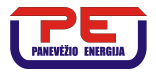 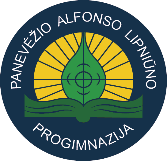 GYVENKIME  ŠILČIAU  - PAČIŲ PASTANGOMIS!Skambant įžangai skanduojama:Mes esam šilumos Taupukai – Pirmokai Lipniūno  mokinukai! Sumanūs, drąsūs, išradingi visadaNes „Panevėžio energija“ šalia!  Dejuoja tėtis su mama: Žiema - nelaukiama! Pirmokai Jums patars tikrai,Kokybiškai taupyt privers visus!Jei norite gyvent taupiau,Taupykit šilumą geriau! Išduosim Jums - paslapčių, Kur žūva šiluma namuos! Pried.:    Prašome, mes visų              Taupykim šilumą kartu.              Pažadam - mes tikrai               Gyvensime šilčiau.                                     Prašome, mes visų              Taupykim šilumą kartu.              Pažadam - mes tikrai               Gyvensime šilčiau.              Pačių pastangomis!Sandariai duris uždarykit, Neleiskit šalto oro vis. Nes atidarius kils grėsmė, Namuose atsiras drėgmė! Brangūs nuostoliai – pradings, Šiluma – nedings! Jei plastikinius langus, Sudėsit ir naudosit juos. Pried.:    Prašome, mes visų....SOLO (lėta dalis) Neuždenkit - radiatorių,                              Stiklinkite balkonus,                             Sandarinkit visus langus,                             Šilta bus, jauku! (Bus jaukūs namai)Na, ir saulutės šiluma- 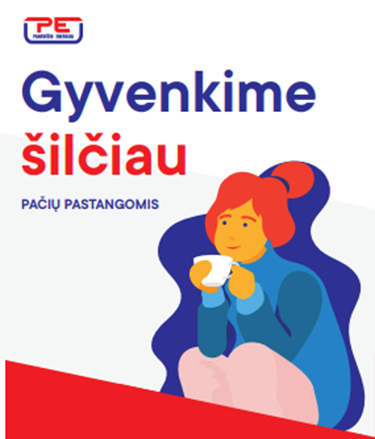 Nemokama juk visada! Tad prašome visus, visus: Taupykit šilumą visus metus!Šaltėja oras? Ne bėda! Sąskaita mažės visada! Davėme Jums patarimų,Laimingi kas naudosis jais!Pried.:    Prašome, mes visų...Dainelės žodžiai mokyt. Danguolės KviliūnienėsDainelei muziką parinko mokyt. Loreta PalavenienėDainelės muzika pritaikyta pagal grupės „Svirplys“ dainą „Mandagus dramblys“